Regionálna konferencia RZ SZV Bratislavský krajPo dohode zástupcov ZO SZV v Bratislavskom regióne bola zvolaná Regionálna konferencia RZ SZV BA dňa 1.3.2019 o 17:00 hod. v Královej pri Senci v spoločenskej miestnosti Včelárskej Paseky. I.Program konferencie:1. Otvorenie2. Voľba komisií, mandátová, návrhová, volebná,3. Vzájomná kontrola a odsúhlasenie platných hlasov podľa stavu včelárov v CRV k 30.9.2018,4. Správa predsedu za uplynulé obdobie (12.3.2018 - 1.3.2019),5. Správa o hospodárení,6. Správa revíznej komisie,7. Voľba členov výboru RZ SZV Ba,8. Voľba členov kontrolnej komisie RZ SZV Ba,9. Voľba členov komisií pre prípravu VZ SZV, Komisia pre úpravu Stanov SZV,10. Čítanie a vyhodnotenie uznesení z výročných schôdzi ZO SZV BA kraja, 11. Návrh plánu činnosti RZ SZV Ba na nasledujúce obdobie na rok 2019,12. Odsúhlasenie Uznesenia, schválenie programu činnosti RZ SZV BA na rok 2019,13. Záver.II.Výročná Regionálna konferencia sa uzniesla na voľbe členov komisií:Komisie:
- návrhová komisia: Milan Rusnák, Martin Zajíček 
- mandátová komisia: Ladislav Ševčík, Rudolf Moravčík ml. 
- volebná komisia: František Mareček, Stanislav Tatár
Prítomní podľa prezenčnej listiny.Prítomných 6 delegátov z 8mich ZO SZV Bratislavského kraja
Regionálna konferencia bola uznášania schopná. III. Hodnotiaca správa o činnosti RZ SZV Bratislavský krajRegionálna konferencia je zvolaná Regionálnym výborom podľa § 19 písm. c stanov SZV. Regionálnu konferenciu tvoria delegáti, ktorí sú totožní s delegátmi na Valné zhromaždenie. Rokovanie riadi regionálny výbor.A) Zhodnotenie činnosti Regionálneho výboru SZV,B) členská základňa a stavy včelstiev v ZO SZV,C) zdravotná problematika, zabezpečovanie liečiv,D) kočovania a plemenárska práca,E) výchovno-vzdelávacia činnosť, práca s mládežou, F) včelárske výstavy, propagácia, G) návrhy a podnety k činnosti zo ZO SZV na RZ SZV BA a na SZV .A) Zhodnotenie činnosti Regionálneho výboru RZ  BA SZVStretnutia RZ SZV BA sa konali min. 3 krát v roku. Zoznam stretnuti RZ SZV Ba za rok 2018: 12.3.2018, 9.7.2018, 20.11.2018Zoznam transakcií na účtoch RZ SZV Ba Boli prečítané transakcie na účte RZ SZV Ba od januára 2018 az do decembra 2018Práca  vo VV SZV a práca v komisiách SZV - Členovia výboru RZ BA SZV sa zúčastnujú na prácach v komisiách najmä v komisii pre obnovu a rekonštrukciu majetku SZV a vo VV a ÚKRK SZV.B) Členská základňa RZ BA SZV  Členská základňa má podľa CRV 571 včelárov s počtom 9820 včelstiev .Počet neregistrovaných včelárov  taktiež vzrástol a tvorí pribižne 10% všetkých včelárov. Vývoj počtu včelárov a včelstiev podľa rokov bol nasledovný:máj 2008 344 včelárov 6729 včelstiev
máj 2009 373 včelárov 7756 včelstiev
máj 2010 393 včelárov 8549 včelstiev
máj 2011 386 včelárov 7612 včelstiev
máj 2012 394 včelárov 7281 včelstiev
september 2012 402 včelárov 7449 včelstiev
máj 2013 420 včelárov 7568 včelstiev
september 2013 425 včelárov 7610 včelstiev
máj 2014 448 včelárov 8044 včelstiev
september 2014 458 včelárov 8288 včelstiev
máj 2015 472 včelárov 8120 včelstiev
september 2015 490 včelárov 8362 včelstiev
máj 2016 515 včelárov 8786 včelstiev
september 2016 533 včelárov 9174 včelstievmáj 2017 518 včelárov 8452 včelstiev
september 2017 537 včelárov 8742 včelstievseptembra 2018  571 včelárov 9820 včelstievC) Zdravotná problematika, zabezpečovanie liečiv –Výbor BA RZ SZV sa podieľa na koordinácii a informovanosti pri chorobách mor včelieho plodu. V tomto zmysle boli rozoslané do ZO informácie o uzáveroch a upozornenia na ohniská v spolupráci s RVPS. Upozornenie bolo najmä na ohniská v Devínskej N.Vsi , v Stupave a v Štefanovej. Výbor informoval a zverejňoval ponuky od dodávateľov liečiv a napomáhal pri objednávaní liekov cez dotácie jednotlivým ZO.D) Kočovanie a plemenárska práca – Výbor koordinoval činnosť pri kočovaní najmä v sporných oblastiach, riešil krízové situácie v spolupráci s RVPS. Ďalej vstupoval do sporných legislatívnych príprav na obežníky a smernice s AÚVL.E) Výchovno-vzdelávacia činnosť, práca s mládežou. RZBA SZV priamo vstupovalo do organizovania a koordinovania prednášok najmä tak, že V rámci regiónu preposielalo jednotlivé ponuky prednášok od ZO , ktoré si navzájom vzdelávali členov. V tejto oblasti sme dosiahli vysokú spokojnosť členskej základne RZ SZV BA. Všetky prednášky ich termíny a témy boli zverejňované a preposielané členom ZO v rámci regiónu .RZ BA vyzvalo ZO na poslanie návrhov k prednášajúcim a k vedúcim krúžkov.Na túto výzvu reagovali jednotliví členovia . napr. Moravčík a syn.RZ BA naďalej realizuje projekt z predchádzajúceho obdobia - Včely na sekretariáte SZV .Do prednášok sa zapojili všetky ZO s RZ BA SZV, či priamo alebo v spolupráci s inými ZO v RZ BA .V RZ BA pôsobia momentálne 3 včelárske krúžky a to pod vedením Dušana Dedinského , Ing. Adama Sadovského a Ing. Štefana  Užáka.F) Včelárske výstavy, propagácia Včelári z RZ BA sa zúčastnili  v súťaži a výstave Medovinka roka 2019. Na tejto súťaži zaujali členovia z BA regiónu popredné miesta v hodnotení a zaujali svojimi receptúrami medovín ako výrobcovia .Včelári z RZ BA sa zúčastnili svetových a slovenských súťaži v kvalite včelích produktov .V propagácii včelárenia venoval výbor RZ veľké úsilie k propagácii včelárenia cez podporu a činnosť Včelárskej paseky v Královej pri Senci a to priamo s informovaním na web. stránkach a to v celom roku 2018. Ďalej sa predseda a tajomník priamo podieľajú na spravovaní webovej stránky RZ BA a webovej stránky Včelárskej paseky. Výbor RZ BA priamo vstupoval k informovaniu škôl o možnostiach návštev a možnosti prednášok na Včelárskej paseke .Na propagáciu včelárenia nadviazal predseda RZ BA spoluprácu s regionálnym Malokarpatským múzeom v Pezinku. Spolupráca spočíva v o výstave včelárenia s prednáškami a ochutnávkou včelích produktov na dobu 4 mesiace s názvom Tisícročné včely. V roku 2018 bežala výstava od 1.12018 do 31.3.2018.Múzeum včelárstva na Slovensku Kráľová pri Senci, Včelárska paseka, skanzen, včelári:Na výstave sa podieľali spolu s malokarpatským múzeom včelári :Ing. Milan Rusnák, Rudolf Moravčík starší, Rudolf Moravčík mladší a pani MoravčíkováRZ BA SZV  sa zapojil aktívne do osláv  99. Výročia založenia včelárskych spolkov v SR, ktorá sa uskutočnila na Včelárskej paske v Královej pri Senci a skončila úspešne . Návštevnosť bola na úrovni 2500 osôb.Propagácia  včelích produktov v projekte Medová cesta  na miestnej úrovni v ZO SZV Pezinok.Medová cesta : Podpora  dlhodobého zážitkového lokálneho turizmu formou prezentácie  regionálnych včelích produktov . Podpora prebieha  najmä informovaním o producentoch v danom regióne, je uskutočnená  formou inštalácií  informačných kreatívnych vitrín   v každej obci a meste v ZO SZV Pezinok . V inf. vitrínach sú realizovaná propagácia  lokálnej produkcie včelích produktov  s možnosťou navigácie   na ochutnávky a kreatívnej ukážky spracovania  včelích produktov  spojené s miestnou tradíciou a históriou .Inf . vitríny sa  nachádzajú  v intravilánoch obcí v blízkosti úradných alebo kultúrnych inštitúcií, alebo priamo na stenách spomínaných inštitúcií . Obsahom inf . vitríny  sú zoznamy včelárov ,adresy ,tel. a mail kontaktu a GPS  u ktorých si môže obyvateľ  obce alebo návštevník prezrieť a ochutnať lokálnu výrobu včelích produktov vo vysokej  a čerstvej kvalite . Súčasťou vitríny  budú QR kódy a geocaching K medovej ceste bude vytvorená informačná  web stránka .Propagácia  cez Webové stránky  BA RZ  SZV Na webových stránkach výbor BA RZ aktuálne informuje o dianí v SZV a o komunite včelárov v BA regióne .Pomoc pri dotáciách z nariadenia vlády 135/2017 RZ BA priamo napomáha ZO a členom z regiónu s dotáciami z nariadenia vlády  135/2017.Ďalej RZ BA podáva samostatne žiadosti na združenie slovenská Včela o podporu a refinancovanie opráv a rekonštrukcii na nehnuteľný majetok na Včelárskej paseke a na Svrčej ulici . Vymenené  boli okná , sklobetóny, bezpečnostné dvere , plynová kotolňa . Na Včelárskej paseke  bolo zakúpené náradie ,úle , stroje za 9000 tisíc eur na ukážkovú včelnicu, ďalej  bola uskutočnená revízia  elektrickej sústavy , oprava elektrickej sústavy v múzeu , elektrickej sústavy  hlavnej budovy , obnova veľkej a malej sály na prednášky , bol zrekonštruovaný a rozšírený amfiteáter , zrekonštruované historické úle figurálne a košové . Bol na novo postavený altánok pre deti a zrekonštruovala sa  spracovňa a stolárska dielna. Podľa výsledkov dendrologického prieskumu bol uskutočnený orez a výrub(poškodených) do 100 stromov v parku na Včelárskej paseke .Výsadba lipových alejí Ďalej sa RZ BA podieľal na podpore výsadby nektarodajných rastlín v regióne cez projekty z PPA a podpory včelárov  v počte 600 ks na verejných miestach s písomným povolením  na pozemkoch obce.Zdokumentovanie histórie v BA RZ RZ BA prispel k zveľadeniu zdokumentovania histórie organizovania včelárenia v našom regióne – Šenkvická kronika , Malokarpatský včelári , prednášky o histórii včelárenia na území SR  , osobnosti včelárenia , založenie Včelárskej paseky atd .V múzeu pribudli kvalitné vitrínky z exponátmi z histórie včelárenia najmä 19 a 20 storočia.Aktivity ZO SZV Ba kraja:Medové raňajky školy a škôlky v Rohožníku, Plavecky Peter – Sološnica, Veľké Leváre a v Závode, Miroslavov(ZO SZV Ba a Zo SZV Pezinok), ZS Vrútocká(ZO SZV Ba), ZS Mierová(ZO SZV Ba)Deň deti v Plaveckom PetriVčelárska výstava vo Veľkých LevárochPrednáška o včelách Mestská knižnicaPomoc verejnosti pri odchyte uletených vcelych rojov(ZO SZV Ba)Starostlivosť o Včelársku Paseku(Zo SZV Kráľova pri Senci)Výsadba stromkov(Pezinok a Kráľova pri Senci)Spolupráca so SAV pri výskume antibakteriálnych vlastnosti meduElektronizácia komunikácie s členmi, platby, elektronické objednávanieVyužívanie 2%  na financovanie činnosti viacerých ZO SZV Bratislavského regiónuStarostlivosť o Včelársku PasekuVykonané práce a uskutočnené podujatia na Včelárskej Paseke v priebehu roka 2018V súčinnosti so SZV:Ukážková včelnica 2017/2018 pokračovanie v budovaní, údržba a starostlivosť, Pamiatkový úrad rokovania o začlenení/nezačlenení Paseky do národného kultúrneho dedičstva, Účasť na výstavách na Slovensku a v zahraničí: Medovinka roka 2018, Olomouc 2018, Organizácia slávností 99 rokov organizovaného včelárstva na Slovensku, Starostlivosť o areál  na Svrčej ul. v Bratislave, Výrub a orez nebezpečných stromov 63 výrub, 80 orez, 280 posúdenie dendrológom, 500 zameranie GPSV súčinnosti s RZ SZV Bratislavský kraj:Založenie škôlky nektáro a peľodajných stromov, ukončenie projektu a distribúcia posledných kusov z 1000 líp pre ZO Pezinok, 750 líp pre potreby Včelárskej Paseky, 300 ihličnanov, trvalka agastache, výsadba jedlých gaštanov, šľachtených  agátov, evódií, ľaliovníkov, paulónií..., Greeningová testačná stanica, Organizácia regionálnych výstav, Malokarpatské múzeum v Pezinku, Relácie do médíí za zákaz neonikotinoidov, Ta3, RTVS, denník PravdaV súčinnosti s komisiou pre rekonštrukciu majetku SZV:Revízne správy, Projektová dokumentácia k rekonštrukcii budov a majetku, Oprava hnuteľného a nehnuteľného majetku, múzeum, malá a veľká sála školiacej budovy, amfiteáter, drenáže, chodníky, prístrešky na exponáty, Chaty Kamila 1,2,Stolárska dielňa, drobné, alebo väčšie opravy prakticky vo všetkých objektoch, Nákup nového inventáru a exponátov, altánok, vitríny, vybavenie ukážkovej včelnice, stoly a stoličky, plátna na projekciu...Včelárska Paseka v Kráľovej pri Senci – činnosť pre verejnosť:Včelári - 19 skupín (krúžky, semináre, VČS, regionálne schôdze...)Školy - 76 autobusov (prehliadky s prednáškami a ochutnávkou medu)Zahraničné návštevy - 13 skupín, alebo autobusovZáujmové skupiny - 23 skupín, alebo autobusov(JDS, Detoxikačné kurzy, Hasiči, Civilná Ochrana...)Individuálny návštevníci - ďalších cca 7 000 návštevníkov (časť z nich aj s prehliadkou spojenou s prednáškou)Relácie do médií - RTVSFidlibum, Moderní včelař, Zborník prednášok Dr. Fulovej, RTVS Netradičné múzeá, Ta3, Pravda, Internetové TVPrezentácia mimo areálu paseky - 36 akcií (Malokarpatské múzeum Pezinok, Nitra, hrad Beckov, Piešťany, Ostrihom...)Starostlivosť o areál Včelárskej Paseky:Oprava exponátov - 12 veľkých úľov a exponátov, 63 slamených košov, 8 hranné dvojpodlažné stojany na prezentovanie exponátov 2xÚdržba areálu, kosenie záhradyVďaka všetkým, ktorí pomohli s propagáciou a rekonštrukciou Včelárskej Pasekyspracovali Zuzana a Rudolf Moravčík dňa 05.03.2018 v Kráľovej pri SenciG) Návrhy a podnety k činnosti zo ZO SZV na RZ SZV BA a na SZV .Neboli podnety k činnosti ZO SZV Bratislavského regiónuV. Správa o hospodárení RZ BA SZV Výpisy z účtu RZ BA SZV SK59 0900 0000 0050 8135 4320VI .Revízna komisia RZ SZV Bratislava. Zápisnica z kontrolyVo väzbe na Smernicu pre činnosť ústrednej kontrolnej a revíznej komisie SZV a revíznych komisií základných organizácii SZV vypracovala Revízna komisia RZ SZV Bratislavský kraj zápisnicu z kontroly.Kontrolná skupina: 		Ing. Martin Zajíček, predseda RK SZV BA				Ing. Štefan Užák, člen RK SZV BA				Rudolf Moravčík ml., člen RZ SZV BAKontrolovaná zložka:	RZ SZV Bratislavský krajPredmet kontroly:		1. Kontrola peňažného denníka jednoduchého účtovníctva a bankové 				výpisyKontrolované obdobie:	01.01.2018 – 31.12.2018Miesto a čas vykonania kontroly:	Ružindol, 28.3.2019Zistenia z kontroly:1.	V peňažnom denníku je pohyb peňažných prostriedkov a pohyb  hotovostných aj bezhotovostných operácií  zaznamenaný chronologicky. Pokladničné doklady obsahujú všetky predpísané náležitosti a sú v súlade so zákonom č. 431/2002 Z. z. účtovníctve.Z kontroly neboli zistené žiadne nedostatky.Ing. Martin Zajíček, predseda RK SZV BA		……………………………………..…..…Ing. Štefan Užák, člen RK SZV BA			……………………………………..…..…Rudolf Moravčík, člen RK SZV BA			……………………………………..…..…Ing. Milan Rusnák, predseda RZ SZV BA		……………………………………..…..…Mgr. Milka Viskupičová, účtovníčka RZ SZV BA	……………………………………..…..…VII . Vyhodnotenie uznesení z ZO RZ BAUznesenie Výročnej členskej schôdze ZO SZV PezinokUznesenie z Výročnej členskej schôdze  ZO SZV Pezinok zo dňa 16.2.2019  konanej v Královej pri SenciVýročná členská schôdza  sa  konala  16.2.2019 v Královej Pri Senci  prijala nasledovné uznesenia:1)	Výročná členská schôdza  schvaľuje:a)	Hodnotiacu správu o činnosti ZO SZV Pezinok  za rok 2018,b)	Správu o hospodárení  ZO SZV Pezinok  za rok 2018c)	Plán  práce RZ BA  SZV na rok 20192)	Výročná členská schôdza  berie na vedomie:a)	Správu revíznej komisie z kontroly ZO  SZV Pezinok za rok 2018,Na začiatku členskej schôdze boli volené 3 komisie.Mandátová komisia:Predseda  Sandtner, členovia  Machala Ctibor , Nemčovič PeterNávrhová komisia:Predseda Praženka Marián, členovia Melichar,ZacharVolebná komisia:Predseda Petráš Anton ,členovia Cibula Ladislav, Cibula PeterVýročná členská schôdza  konaná 16.02.2019 v zariadení včelárskej paseky v Královej pri Senci prijala nasledovné uznesenia k voľbe :3.Uznesením  schvaľuje:Voľbu členskej schôdze ZO SZV Pezinok na obdobie  2019 -2022.Predseda ZO SZV Pezinok – Ing. Milan RusnákPodpredsedu ZO SZV Pezinok – Miroslav FabiankovičTajomník ZO SZV Pezinok – Ing. Rudolf TurnerEkonómka : Anka TajcnerovaRevízna komisia ZO SZV Pezinok:Predseda revíznej komisie ZO SZV Pezinok : PhDr. Vladimír OčadlíkČlenovia revíznej komisie ZO SZV Pezinok Ing.Slavomír Buček, Milan HurtošDelegát na Valné zhromaždenie SZV za ZO SZV Pezinok :Ing. Milan RusnákNáhradník delegáta na Valné zhromaždenie SZV za ZO SZV Pezinok  : Ing. Rudolf TurnerZástupca ZO SZV Pezinok do RZ BA SZV : Ing. Milan Rusnák a Ing. Rudolf TurnerPoverený štatutárnym zastupovaním  za ZO SZV Pezinok : Ing. Milan RusnákNávrh ZO SZV Pezinok na funkcie v SZV – predseda SZV –Ing. Milan Rusnák.Výbor ZO SZV Pezinok:1.Ing. Janka Košťálová2.Ing. Ján Holienčin3.Ing. Jozef Manca4.Ing.Lukáš Krasňanský5.Marián Praženka6.Vendelín Vandák7. Anton Petráš8.Milan Vávra9.Zuzka Javorková10. Pavol Monsberger4.Členská schôdza uznesením schvalujeNávrhy   z výročnej členskej schôdze ZO SZV Pezinok vrátane návrhov na VV SZV .p.Pecko:  požiadavka na šéfredaktora časopisu Včelár  a na VV SZV  na väčší počet článkov s odbornou tematikou v časopise Včelár ZO SZV Pezinok navrhuje na zmenu stanov SZV a to zrušenie funkcií podpredsedov v SZV, Jasne definovat v stanovách právomoci UKRK, právomoc predsedu a VV SZV zriadovat záujmové sekcie v SZV, právomoc VV SZV při uzatváraní kolektívnej zmluve s organizáciou menit výšku členského príspevku do SZV, povinnost zverejnovat zmluvy SZV a  zverejnit stavy a pohyby na účtoch SZV. Navrhuje , aby VV SZV při rokovaní o dotáciach navrhol zmenu dotovania technických pomôcok zo 40% na 50%.p.Novosedlík:  požiadavka na VV SZV požiadat o legalizáciu predaja z dvora všetkých včelích produktov a výrobkov z nich , nielen med .p. Jakubcová: požiadavka na VV SZV  na označenie kočovných a trvalých stanovíšť používať len číslo z CRV a t.č. AÚVl, ktorý má daný región v poverení.Za uvedené hlasovali všetci prítomní súhlasne.V diskusii:p.Vávra: dotazoval sa ohľadom dotácie na prednášky,p.Rusnák vysvetlil princípy dotácií na prednášky.p.Húšťava: podal v rámci diskusie info o kontrole z PPA, ktorú mal on osobne.p.Rusnák: oboznámil členov o dotačných možnostiach a do akého termínu si treba dať žiadosť o schválenie dotácie.p.Novosedlík: oboznámil členov z možnosťou prezentácie včelích produktov a výrobkov z nich v Londýne, doprava produktov bezplatne, zistí bližšie podmienky. Do Londýna plánujú vycestovat za osobné finančné prostriedky p.Novosedlík s manželkou a Ing. Milan RusnákPožiadavky na prednáškové témy:Choroby a liečenie včiel: 18 záujemcovModerné metódy včelárenia: 13 záujemcovZájazd na ukážkovú včelnicu: 28 záujemcovVýroba medoviny: 19 záujemcovVýroba pastovaného medu: 15 záujemcovNajnovšie metódy zisťovania kvality medu: 2 záujemciChov matiek a prirodzené šľachtenie:11 záujemcovNavrhnuté uznesenia boli prerokované a  schválené.V Královej pri Senci 16.02. 2019																										         					.............................. ..............................							členovia návrhovej komisie							Uznesenie Výročnej členskej schôdze ZO SZV StupavaZO SZV STUPAVAMalacká 13; 900 31 S T U P A V AUznesenie výročnej členskej schôdze ZO SZV StupavaVýročná členská schôdza ZO SZV Stupava konaná dňa 14. februára 2019 v Stupaveschvaľuje:I. Správu výboru ZO SZV za obdobie od 1.2.2018 do 14.2.2019.II. Správu revíznej komisie o revízii pokladne a hospodárenia ZO SZV ku dňu31.12.2018.III. Finančný plán ZO SZV na rok 2019.IV. Plán činnosti výboru ZO SZV na rok 2019.1. Sledovať vývoj zdravotnej situácia včelstiev v lokalite s ohľadom na MVP, hnilobuvčelieho plodu a varroázu.2. Organizovať odber vzoriek meliva na vyšetrenie prítomnosti spór Paenebacillus larvae3. Podľa potreby organizovať klinické prehliadky včelstiev na Stupavsku.4. Udržiavať nepretržitý kontakt s RVPS Senec a Bratislava mesto.5. Sledovať najnovšie trendy ošetrovania včelstiev proti roztočovi Varroa destructor azdolávania MVP i hniloby včelieho plodu v okolitých krajinách.6. Organizovať ošetrovanie včelstiev proti roztočovi Varroa destructor na Stupavsku,vrátane aerosólového ošetrenia.7. Podporovať rozumne vedený alternatívny chov včiel8. V spolupráci s vedením RZ BA organizovať prednášky podľa záujmu členov ZO SZVa RZ z Bratislavského regiónu.9. V spolupráci s vedením RZ BA zorganizovať seminár chov matiek – 20. apríla 2019.10. Usporiadať Včelársku nedelu 07.07.2019, ktorej súčasťou bude prednáška Mgr. R.Linharta „Nový prístup k chovu včiel“ z cyklu Technológia včelárenia.11. Zorganizovať návštevu včelnice (marec, apríl) p. Johanna Fuchsa v Orth under Donau.12. V súlade s nariadeniami vlády SR č. 135/2017 Z.z zabezpečiť dotácie zo štrukturálnychfondov podľa potrieb členov ZO SZV v Stupave.13. Propagovať potrebu odberu včelárskej časopiseckej literatúry s cieľom zvýšiť odbermenovite časopisu Včelár ako aj v Česku vydávaných periodík Včelařství, Modernívčelař a Odborných včelárskych prekladov.14. Propagovať včelárenie a včelie produkty medzi stupavskou verejnosťou vrátanemládeže. Pre tieto potreby pripraviť príspevky do periodika vydávaného MÚ Stupavaa na facebook MÚ Stupava.15. Spolupracovať s magistrátom Stupavy.16. Pokračovať v neformálnom družobnom vzťahu s ZO ČSV v Ivančiciach a včelárovv Orth under Donau.17. Spolupracovať s vedením MO SZV v Bratislave a ZSV.18. Za účelom včelej pastvy a ochrany včiel spolupracovať s vedením FirstFarms s.r.o. sosídlom v Malackách, a ďalšími poľnohospodárskymi podnikmi v regióne.19. Starať sa o náplň webovej stránky www.stupava.vcelari.sk.20. Pre potreby zvyšovania úrovne včelárenia využívať bázu včelárskych filmova prezentácií na CD a DVD nosičoch.21. Viesť včelársky krúžok v DNV.22. Aktualizovať zoznam včelárov a včelníc na Stupavsku.23. Sledovať jubilea členov ZO SZV a publikovať ich v rubrike „Jubilanti“ časopisu Včelár.24. Zabezpečovať nákup liečiv a glycidového krmiva podľa požiadaviek členov ZO SZVa zabezpečiť ich distribúciu.25. V rámci ZO SZV zvyšovať podiel komunikácie elektronickou poštou.26. Podporovať členov ZO SZV Stupava v účasti na celoštátnych súťažiach včelíchproduktov a medoviny.27. Viesť kroniku.V. Uhrádzať cestovné náklady spojené so školením AÚVL a ďalšími aktivitami členovStupavskej organizácie prospešnými pre členskú základňu ZO SZV Stupava na základepoverenia Výborom ZO SZV.VI. Ukladá postupovať podľa schváleného finančného plánu na rok 2019.Na počiatku výročnej schôdze ZO SZV Stupava boli za členov mandátovej komisie zvoleníjednomyseľne Ing. Viktor Janata a Štefan Zeman; za členov návrhovej komisie bolijednomyseľne zvolení Ing. Michal Haľko a Jozef Kubík a za členov volebnej komisie bolijednomyseľne zvolení Ing. Michal Držík a Juraj Urbanič.Podľa prezenčnej listiny sa na členskej schôdzi zúčastnilo 39 členov, takže schôdza bolauznášania schopná, voľba členov návrhovej a mandátovej komisie i prijaté uznesenie súplatné.Na VČS ZO SZV Stupava bol všetkými hlasmi prítomných na VČS zvolený nový výbor vzložení: Anton Gramblička – predseda, Rudolf Predajňa – podpredseda, doc. Ing. JánHaščík, PhD. – tajomník, Rudolf Rác jun. – hospodár, Dušan Dedinský – alternatívny chovvčiel, Mgr. Vilian Jóna, CSc. – vedúci zdravotnej komisie, Ing. Ľubica Predajňová –pokladníčka, Jozef Kubík – racionalizátor, Ľudovit Mislovič – vedenie kroniky ,Mgr. MilanStoklas a Milan Slivka. Ďalej bola zvolená revízna komisia (RK) v zložení: Ing. RastislavUmysa – predseda, Ing. Michal Držík a Štefan Zeman.Za delegáta na MV SZV Anton Gramblička.Za uznesenie hlasovalo 39 prítomných členov ZO SZV, nikto nebol proti a nikto sahlasovania nezdržal.Návrh uznesenia VČS ZO SZV pripravila návrhová komisia v zložení: Ing. Michal Haľkoa Juraj Urbanič.Návrh uznesenia VČS ZO SZV Stupava bol prijatý jednomyseľne.V Stupave 14. februára 2019 …………………………………tajomník ZO SZVĎalšie požiadavky na RZ SZV Ba 1.Vzhľadom na veľké rozšírenie chorôb - moru a zvapennatenia, žiada ZO SZV Stupava dôsledné dodržovať karanténne pásmo 5 kilometrov a zakázať kočovanie do oblasti v tesnej blízkosti ohnísk.Uznesenie Výročnej členskej schôdze ZO SZV Veľké LeváreUznesenie  ZO SZV  V. Leváre z VČS konanej dňa 2.3.2019Výročná členská schôdza berie na vedomie : Navrhnutý program VČS. Správu o činnosti ZO SZV V. Leváre za rok 2018 Správu o hospodárení za rok 2018 Správu revíznej a kontrolnej komisie za rok 2018Výročná členská schôdza schvaľuje : Plán rozpočtu na rok 2019 Členov mandátovej , návrhovej a volebnej komisie Plán práce na rok 2019. Prijatie novej členky – Gabriela Kašubová Mesiac jún na prehliadku zdravotného stavu včelstiev. Nákup liečiv od firmy MEDENahlásenie prezimovaného počtu včelstiev tajomníkovi do konca apríla.Do 20 augusta musia byť u tajomníka údaje o počte včelstiev, počet odložencov atd. Voľbu výboru ZO a kontrolnej a revíznej komisie.Delegáta a náhradníka na  VZ SZV – 6.4.201 delegát predseda F. Mareček   Výročná členská schôdza odporúča :     1)Voľbu p. M. Rusnáka za predsedu  SZV na mimoriadnom VZ SZV-6.4.2019     2) zmenu stanov- čestné členstvo v ZO  SZV nech schvaľuje   VČS ZO.     3) Časopis Včelár by mal byť viac zameraný na konkrétnu problematiku liečby včelstiev ,         nové spôsoby včelárenia atd.    4)Posilniť právomoc kontrolnej a revíznej komisie tak aby mohla zvolať mimoriadnu VČS ,             ak by výbor ZO hrubo porušoval stanovy a svojou činnosťou poškodzoval ZO.Vypracoval: F.  Mareček Predseda ZO SZV Ďalšie požiadavky na RZ SZV Ba Žiada zvýšenie kvality časopisu Včelár – do každého čísla aspoň jeden odborný článok k problematike včelárenia.Zvýšiť komunikáciu RZ Ba so starostami miestnych miest a obci, podporiť činnosti ZO SZVŽiada upraviť stanovy tak aby vybor ZO SZV mohol schváliť a prijímať čestných členov svojej Základnej organizácie v rámci svojej územnej pôsobnosti.Žiada upraviť stanovy tak aby kontrolná komisia ZO SZV mala právomoc zvolať mimoriadnu členskú schôdzu, v prípade zistenia závažných nedostatkov.Uznesenie Výročnej členskej schôdze ZO SZV BratislavaUznesenie z výročnej členskej schôdze konanej dňa 05.02.2019Výročná členská schôdza po prerokovaní jednotlivých správ schvaľujehodnotiacu správu za rok 2018plán činnosti pre rok 2019správu o hospodárení za rok 2018 a návrh rozpočtu na rok 2019správu revíznej komisie za rok 2018správu volebnej komisie a výsledky volieb takto:predseda ZO SZV Bratislava               Štefan Užáktajomník ZO SZV Bratislava	            Martin Zajíčekhospodár ZO SZV Bratislava     	Angelika Hodúrováčlen výboru ZO SZV Bratislava            Lenka Pištová, Peter Pišta, 					Jozef Horváth, Miloš Gregorpredseda RK ZO SZV Bratislava           Jozef Horváthčlen RK ZO SZV Bratislava	Ľudovít Kasman, Rastislav Morávekukladá-uplatňovať nároky na dotácie v súlade s nariadením vlády 135/2017-pokračovať  v plnení úloh vyplývajúcich z plánu rozvoja včelárstva-prijímať nových členov v súlade s internou smernicou „Postup pri prijímaní za člena“-spolupracovať s RVPS pri zabezpečovaní prevencie a tlmení chorôb včiel -zabezpečiť klinické prehliadky včelstiev prostredníctvom  AUVL-vybrať dodávateľa liečiv min. z dvoch cenových ponúk-pripraviť návrh a výrobu zástavy ZO SZV Bratislava-zabezpečiť prístup na darovanie 2%  z dane príjmu na webe ZO SZV Bratislava-upresňovať rajonizáciu nových včelstiev podľa jednotlivých AUVL po ich prijatí za člena ZO-pokračovať v spolupráci s laboratóriom apidológie a apiterapie ústavu molekulárnej biológie  SAV  v stanovení biologického potenciálu a kvality regionálnych medov -podporovať a realizovať propagačné aktivity, organizovať odborné prednášky v predškolských a školských zariadeniach-aktívne sa zúčastniť osláv 100. výročia organizovanosti včelárenia na Slovensku-zabezpečiť odchyt rojov v Bratislave a okolí-poskytovať informačnú podporu členom ZO i záujemcom o včelársku problematiku-informovať o jubilantoch ZO v časopise Včelár, zaslúžilých včelárov navrhnúť na vyznamenanie-pripraviť návrh ocenenia funkcionárov ZO-objednávať odborné časopisy a publikácie-pozvať pána Rusnáka na nasledujúcu členskú schôdzu ZO SZV Bratislava, aby sa predstavil ako kandidát na predsedu SZV-predniesť diskusné príspevky na regionálnej konferencii Bratislavského kraja a to:-aby kandidáti na funkcie P, VV a UKRK preukázali podmienky bezúhonnosti podľa § 23 Stanov SZV  pred voľbou do funkcie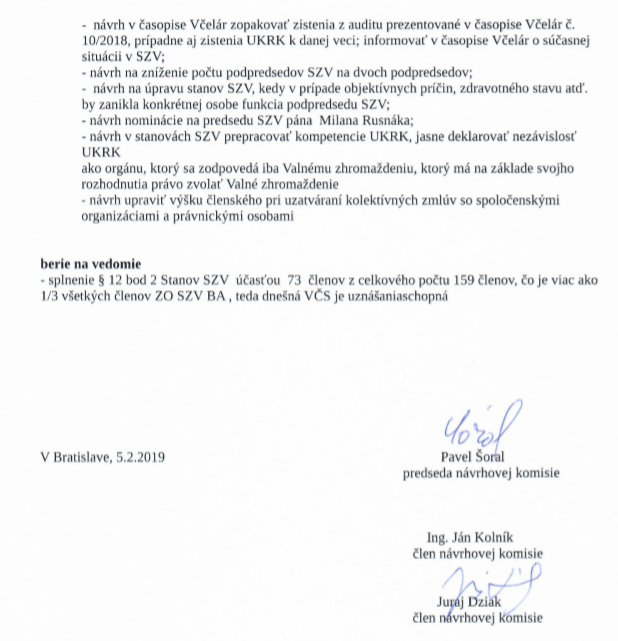 Uznesenie Výročnej členskej schôdze ZO SZV MalackyUznesenie z výročnej členskej schôdze ZO SZV Malacky /č.65/ zo dňa 20. januára 2019Výročná členská schôdza sa koná v zmysle obežníka č. 15/2018 zo dňa 28.11.2018, a obežníka č. 1/2019 zo dňa 15.01.2019, ktorý dopĺňa obežník č. 15/2018, zúčastnilo sa na nej 31 členov ZO.     Hostia: Ing. Milan Rusnák,  predseda Bratislavskej regionálnej zložky, člen VV SZV.                  Ing. Zuzana Juríčková, PhD., lektorka SZV.1/. Výročná členská schôdza berie na vedomie:Oboznámenie členov ZO s Nariadením vlády SR č. 135/2017 Z. z.,Informáciu o činnosti Bratislavskej regionálnej zložky,Správu o činnosti ZO za rok 2018,Správu o hospodárení a majetku ZO za rok 2018,Správu revíznej komisie o vykonanej kontrole hospodárenia,Informáciu o žiadosti na poskytnutie pomoci pre roky 2018/2019 zo dňa 06.06.2018,Zoznam chovateľov včelstiev ZO podľa CRV k 30.09.2018 v počte  včelstiev 534.2/. Výročná členská schôdza ukladá:plniť „Hlavné úlohy SZV“ na podmienky ZO pre roky 2019 - 2020,výboru ZO zabezpečiť podľa možnosti a záujmu priateľov včelárov v letných mesiacoch usporiadanie včelárskej nedele, pokračovať v propagácii včelárstva,zabezpečiť liečivá pre včelstvá v dostatočnom množstve a sortimente, zabezpečiť pre členov ZO čerpanie finančných prostriedkov v zmysle Nariadenia vlády č. 135/2017 Z. z. a príručky Poľnohospodárskej platobnej agentúry a to aj na sezónne presuny včelstiev mimo trvalých stanovíšť,pravidelne informovať členov o vzdelávacích a výstavných aktivitách v SZV,dodržať vyrovnaný rozpočet v roku 2019,cestou regionálnej zložky zabezpečiť, aby po ukončení znášky boli vykočované včelstvá kočujúcich včelárov prevezené na trvalé stanovištia,   cestou regionálnej zložky zabezpečiť v spolupráci s obecnými úradmi, urbármi a lesnými správcami, aby nedochádzalo k nelegálnym a taktiež neuváženým a necitlivým výrubom a devastovaniu lesných porastov,zastupovať členov ZO v prípadoch súdnych sporov.3/. Výročná členská schôdza súhlasí:s ponechaním paušálneho výdavku 50.EUR /rok na administratívne a cestovné pre členov výboru ZO z dôvodu zjednodušenia administratívy.výbor ZO na základe volieb z „Výročnej členskej schôdze zo dňa 20.01.2019“ bude naďalej pracovať v rozšírenom zložení:predseda: doc. JUDr. Miroslav Felcan, PhD., LL.M.tajomník: Štefan Jánošíkhospodár: Ing. Ján Felcančlenovia výboru: - Augustína Strachotová                            - Anna Košíková                           - Bc. Lukáš Gelinger                                                                                               V Malackách,  20. januára 2019 Uznesenie Výročnej členskej schôdze ZO SZV Senec Zatiaľ nedodaliUznesenie Výročnej členskej schôdze ZO SZV Sološnica Uznesenie z výročnej členskej schôdze ZO SZV  Sološnica, konanej 10.2.2019 Výročná členská schôdza Základnej organizácie Slovenského zväzu včelárov Sološnica   I.  berie na vedomie  Správu o činnosti za hodnotené obdobie r 2018 Správu o hospodárení a stave majetku za hodnotené obdobie r 2018 Správu revíznej komisie za hodnotené obdobie r 2018  II.   schvaľuje  1. Doplnený program VČS 10.2.2019 o nasledovné body: - Voľby funkcionárov ZO Sološnica - Zvoliť delegáta a náhradníka na 12. valné zhromaždenie, ktorá sa bude konať 6.4.2019 - Návrh k zmenám Stanov SZV, Volebného poriadku SZV a Rokovacieho poriadku SZV. Členov do komisie na prípravu Stanov SZV určí Regionálna zložka SZV na základe návrhov ZO SZV - Návrh kandidátov na funkcie v zmysle Stanov SZV §16 bod 6, písm. e) (za region člena výkonného výboru a UKRK) - Informovať členov ZO o GDPR a spracovaní osobných údajov v rámci SZV  2. Prijatie nových členov do ZO SZV Sološnica, schválené jednohlasne. 1, Viliam Záviš ml., Plavecký Mikuláš 2,  p. Rudolf Malec, Plavecký Mikuláš  3. Návrh programu činnosti na rok 2019 pre ZO: - Vykonať letné prehliadky včelstiev v ZO s AUVL, - Pripraviť žiadosť v zmysle NV 135/2017 do 1.6.2019, pričom členovia svoje požiadavky nahlásia do 20.5.2019, aktuálny podporný rok trva do 31.7.2019 a nebude možné preplatiť nákup realizovaný v I. Výplatnom termíne a preplatiť ho až v II. Výpl. Termíne. - Zabezpečiť prednášky v ZŠ a MŠ podľa prijatých požiadaviek zo škôl,  - Zrealizovať exkurziu pre členov ZO na nové témy vo včelárstve zamerané najmä liečenie včelstiev a zootechnické opatrenia,  - Nákup úľových váh pre AUVL.  4. Výsledky volieb do výboru ZO SZV Sološnica a členov revíznej a kontrolnej komisie v nasledovnom zložení: Predseda: Ing. Ladislav Ševčík Tajomník: Ing. Pavol Stračár Pokladník/hospodár: Ľubomír Kordoš Členovia KRK: Jozef Olšovský (predseda)    Emil Cintula    Peter Búran 5. Návrh kandidatúry predsedu RZ SZV BA p. Milana Rusnáka na funkciu predsedu SZV.  6. Návrh zoznamu členov na vyznamenanie, ktoré bude odovzdané pri 100. Výročí založenia včelárskych spolkov: Medailu a zásluhy o rozvoj včelárstva III. Stupňa (bronzová včela) Ing. Pavol Stračár, Rohožník, 29.1.1985, reg. č.: 19747 - zásluhy za zodpovedný a aktívny prístup ako tajomník ZO SZV Sološnica,   Jozef Gajar, Plavecký Peter, 22.4.1945, reg. č.: 16397 - zásluhy za zodpovedný a aktívny prístup vo výkone činnosti dôverníka, AUVL v okolí obce Plavecký Peter a taktiež ako výrobcu včelárskych pomôcok  7. Zoznam delegátov na 12. VZ SZV ktoré sa uskutoční 6.4.2019 Delegát – Ing. Ladislav Ševčík Náhradník – Ing. Pavol Stračár  8. Návrh zmeny stanov SZV, volebného poriadku SZV a Rokovacieho poriadku SZV za účelom zvýšenia právomoci UKRK v SZV a teda komisia by dostala rozhodujúcu právomoc v rámci SZV, napr. zvolanie MVZ, odvolanie výkonného výboru a iné v prípade zistení vážnych porušení zákonov platných v SR a interných smerníc a stanov SZV.                 III.  ukladá:                                                   1. V Sledovať zdravotný stav svojich včelstiev, pri podozrení chorobnosti riadiť sa pokynmi AUVL a štátnej veterinárnej správy.  Z: včelári ZO      T: úloha trvalá             Spôsob kontroly: oprávnené osoby na kontrolu  2. Vykonať prehliadku včelstiev vrátane prítomnosti moru a varroa destructor a prip. iných chorob u všetkých členov.  Z: AUVL                      T: podľa pokynov z RVPS 3. Zabezpečiť odovzdanie meliva kočovných včelárov pre jeho kontrolu laboratóriám v Dolnom Kubíne. Z:  Kočovní včelári a tajomník ZO  T: do 1. 3. 2019  4. Zaregistrovať nových členov ZO v CRV a doriešiť zaplatenie/čestné prehlásenie o odvedení členského príspevku na r 2019.  Z: tajomník ZO                                                  T: do 30.4.2019 IV.  oprávňuje        Spísal: Ing. Pavol Stračár, tajomník ZO     Potvrdzuje: Ing. Ladislav Ševčík, predseda ZOUznesenie Výročnej členskej schôdze ZO SZV Kráľova pri Senci VIII. Schválenie programu činnosti v regióne BA RZ na roky 2019Program činnosti : 1.Stretnutia RZ SZV BA min. 2 krát v roku. 2. Koordinácia a informovanie o možnostiach dotácií z programu rozvoja a podpory.2. Koordinácia a informovanie o kočovaní v regióne BA - orientačne3. Monitorovanie a informovanie o chorobách v BA regióne – informácie o more4. Zabezpečenie školení a prednášok podľa potreby BA regiónu. 6. Zabezpečenie programu rozvoja včelárenia. Spísať žiadosti za RZ BA 2019 -20207. Pomôcť v budovaní ukážkovej včelnice na Včelárskej Paseke v Královej pri Senci . Pomôcť pri opravách a revitalizácii komplexu paseky v Královej pri Senci a revitalizácii budovy na Svrčej ulici v Bratislave .8. Pripraviť nábor včelárov do ZO .9. Kontaktovať BSK a požiadať ich o pomoc a spoluprácu s RZ BA SZV 10. Kontaktovať médiá a školy pri propagácií včelárenia 11. Kontaktovať poľ. subjekty a požiadať ich o spoluprácu pomoc pri včelárení .12. Propagácia včelárenia na miestnej úrovni – obce a mestá13. Maximálne zapojiť členov ZO BA regiónu v spolupráci s nadáciami a združeniami cez financovanie na 2 % z daní v zmysle rozvoja včelárenia.14. Zistiť možnosti výskumu vplyvu včelích produktov a včelárenia na zdravie a kvalitu života včelára a jeho rodinných príslušníkov, konzumentov včelích produktov a následná aplikácia výsledkov do praxe. 15. Zistiť konkrétnejšie a podrobnejšie informácie o  vplyve agrochemikálií na zdravie , život a správanie včelstiev, analýzu možnosti právnej ochrany včelára pri vzniknutých škodách .16. Zistiť a zabezpečiť možnosti pre vývoj technológii vo včelárstve so zameraním na automatizáciu výrobných postupov vo výrobe včelích produktov a používanie Informačno-technických technológií vo včelárení .17. Zabezpečiť možnosti a súčinnosť pri vývoj a výskume nových liečebných postupov pri liečení včiel.18. Zabezpečiť aktívnu účasť v komisiách SZV v prospech včelárov z BA RZ.19. Zveľadiť a udržať web stránku Bratislavského regiónu a web stránky Včelárskej paseky.
20. Naďalej spolupracovať pri výskume histórie včelárenia v jednotlivých regiónoch Bratislavského kraja.21. Dňa 17.8.2019 – Zorganizovať kultúrne dni včelárov v Redute v Bratislave a 18.8.2019 a na  Vč. Paseke v Královej pri Senci od 8 00 hod. – do 22 00 hod. Rozpočet 4000,- eur22. Pokračovanie v projekte zahraničných úľov - osadenie zahraničných úľov v areáloch Včelárskej paseky – Rozpočet 100,- eur. Od 1.5.2019 do 30.12.201923. Vyvíjať činnosť RZ SZV Ba na dôsledné dodržiavanie agrotechnických postupov pri postrekoch.za účelom ochrany včelstiev.24. Každý rok dávať správu o hospodárení a činnosti SZV a uverejniť v časopise Včelár. 25. Navrhujeme aby Valne Zhromaždenie SZV moderoval čleň UKRKXI. Uznesenia Regionálnej konferencie RZ SZV Bratislavský kraj.Regionálna konferencia je zvolaná Regionálnym výborom podľa § 19 písm. c stanov SZV . Regionálnu konferenciu tvoria delegáti , ktorí sú totožní s delegátmi na Val. Zhromaždenie. Rokovanie riadi regionálny výbor.Výročná Regionálna konferencia sa konala 1.03.2019  v Královej pri Senci  .Výročná Regionálna konferencia prijala nasledovné uznesenia:Zvolila členov komisií:Mandátová komisia: Sevcik Ladislav, Rudolf Moravcik ml.Návrhová komisia: Milan Rusnak, Zajicek Martin Volebná komisia: Frantisek Marecek, Stanislav Tatar

img009.jpg485 kBZobraziť UložiťRegionálna konferencia RZ SZV Bratislavský kraj schvaľuje:Voľby v RZ BA SZV :Regionálna konferencia predseda RZ SZV BA Milan Rusnák - 13 hlasovpodpredseda RZ SZV BA Ladislav Ševčík - 13 hlasovpokladníčka RZ SZV BA Milka Viskupičová - 13 hlasovtajomník RZ SZV BA Adam Sadovský - 13 hlasovrevízna komisia RZ SZV BA Štefan Užák, Rudolf Moravčík ml., Martin Zajíček - 13 hlasovrevízna komisia RZ SZV BA určila svojho predsedu Martina ZajíčkaBA RZ SZV navrhuje do funkcií  SZV, VV SZV , ÚKRK  :Za predsedu SZV Milana RusnákaZa prvého podpredsedu SZV pre legislatívnu a ekonomickú činnosť Štefana UžákaZa druhého podpredsedu SZV pre zväzovú činnosť Adama SadovskéhoZa predsedu UKRK SZV Jaroslava Zhorelu-Návrhy z Uznesení z výročných členských schôdzí ZO SZV z BA RZ , -Návrhy na VV SZV a návrhy delegátov zo ZO SZV a návrhy výboru RZ SZV BA sú uvedené v prílohe „Podnety a žiadosti o usmernenie z RZ SZV Bratislavský kraj na VV SZV“.Vyhodnotenia zaslať na Sekretariát SZV do 20.3.2019. Do 20.3.2019 zaslať na sekretariát SZV: Uznesenie z Regionálnej konferencie s prílohou, Hodnotiacu správu za uplynulé obdobie, Program činnosti v regióne RZ BA na roky 2019.Regionálna konferencia RZ SZV Bratislavský kraj schvaľuje:a) Hodnotiacu správu o činnosti RZ SZV BA za rok 2018,b) Správu o hospodárení RZ BA SZV za rok 2018c) Plán práce RZ BA SZV na rok 2019d) Návrhy z Uznesení z výročných členských schôdzí ZO SZV vrátane návrhov na VV SZV a návrhy delegátov zo ZO a návrhy výboru RZ BARegionálna konferencia RZ SZV Bratislavský kraj berie na vedomie:Správu revíznej komisie z kontroly RZ SZV BA za rok 2018,Regionálna konferencia RZ SZV Bratislavský kraj zaviazala výbor:Zorganizovať Regionálnu konferenciu RZ SZV BA do konca mája 2019, Podnety a žiadosti  z RZ SZV Bratislavský kraj na VV SZV 1.) RZ BA SZV  žiada VV SZV , aby  prijal také opatrenia , že SZV  bude naďalej v roku 2019/2020 žiadateľom o dotácie podľa nar. vlády SR  135 /2017 a Združenia slovenská včela bola úradne zlikvidovaná.2.) Žiadame predložiť členom SZV-výročnú správu SZV za rok 2018 , -výsledok auditu SZV z roku 2018 . -správu o rozpočtovom hospodárení SZV za rok 2018 - revíznu správu SZV za rok 2018-účtovnú závierku SZV  za rok 2018 a daňové priznanie SZV za rok 2018 .3.) Ďalej žiadame, aby predseda SZV predložil a zverejnil : -výročnú správu a účtovnú uzávierku  v Združení slovenská Včela , kde má  SZV väčšinu a je väčšinovým členom. -Ďalej žiadame, aby predložil revíznu správu Združenia slovenská včela a predložil výročnú správu za rok 2018 v ZSV .-Ďalej  žiadame aby v Združení slovenská včela , boli upravené platby členského tak, že SZV nebude doplácať na ostatných členov v ZSV.4.) Ďalej RZ BA SZV žiada, aby VV SZV zrušil a ukončil  všetky neefektívne zahraničné cesty 	5.) Žiadame VV SZV vytlacit letaky na propagačne akcie pre verejnosť a distribuoval ich po ZO SZV. Žiadame VV SZV, o  zjednodušenie  registráciu kočovných plánov v CRV.
Žiadame zrušit GPS súradnice v registrácii včelníc.		Navrhnuté uznesenia boli prerokované a schválené.V Královej pri Senci 1.03. 2019																										 					.............................. ..............................							 členovia návrhovej komisie							Počiatočný stav k 1.3.2018: 1152,54 eurKonečný stav k 28.2.2019: 992,14 eur